Öffne auf dem IPad die App Sim Daltonism.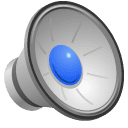 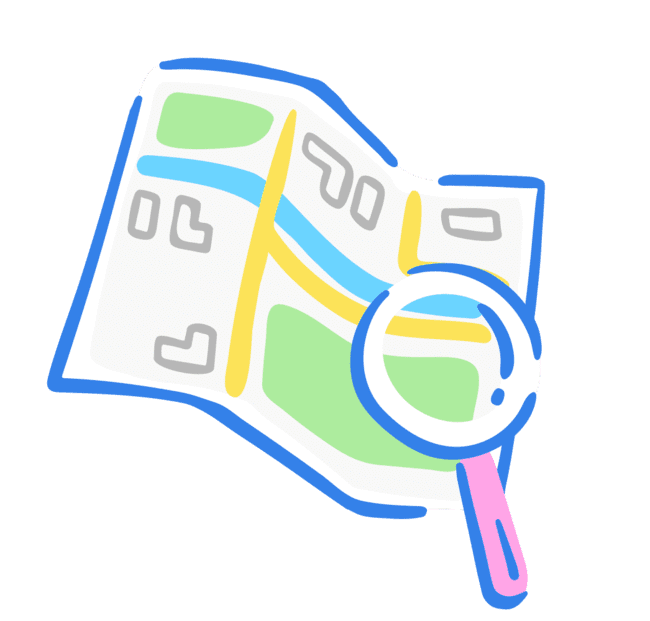 2. Erforscht mit der App, wie es sich für Menschen die farbenblind sind anfühlt, die Welt zu sehen. Dabei könnt ihr verschiedene Arten der Farbenblindheit ausprobieren.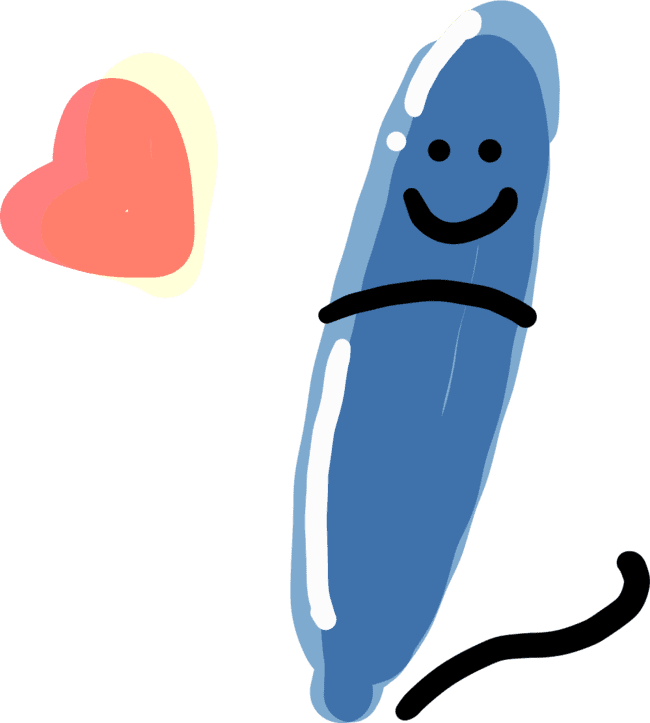 Welche Arten werden unterschieden ?3. Schaut euch nun den Instagram Post (siehe Seite 3) durch die farbenblind Kamera an, was fällt euch dabei auf ? https://www.instagram.com/dikluscouts/4. Welche Probleme könnten farbenblinde Menschen auf Social Media haben ?5. Überlegt euch Ideen, wie ihr den Post überarbeiten könntet, damit farbenblinde Menschen ihn besser erkennen können. Worauf sollte man allgemein bei Social Media Posts achten ?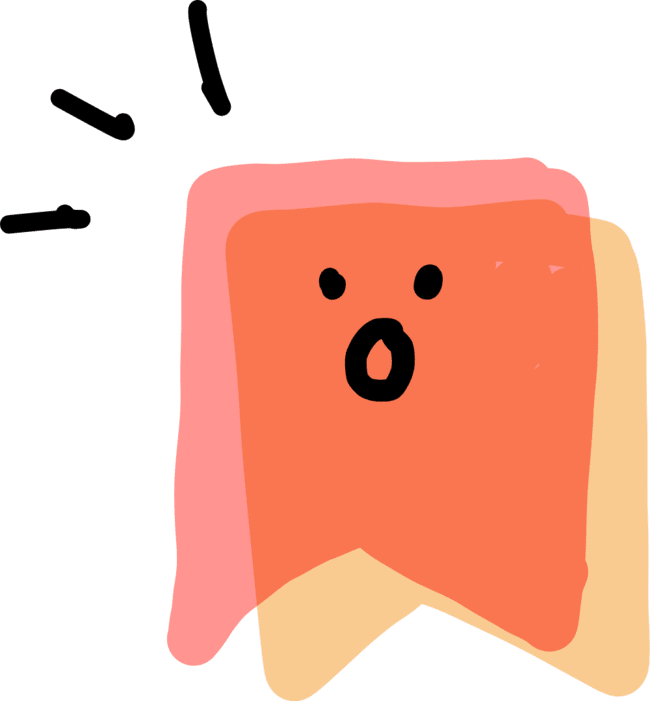 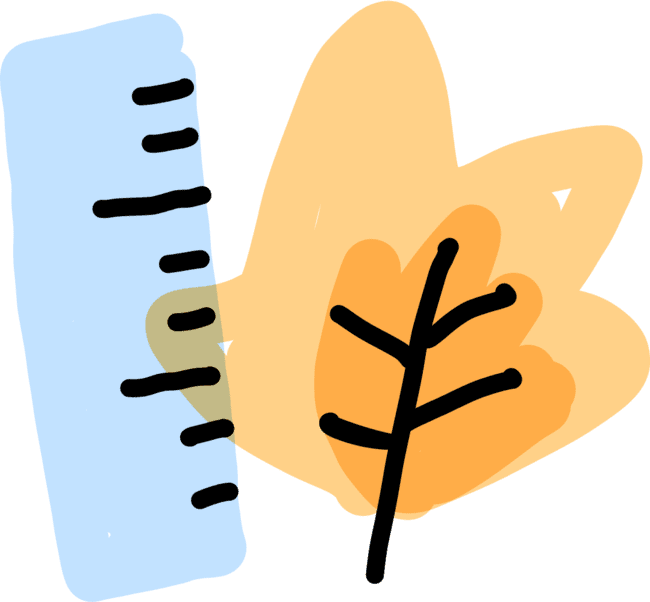 Instagram Post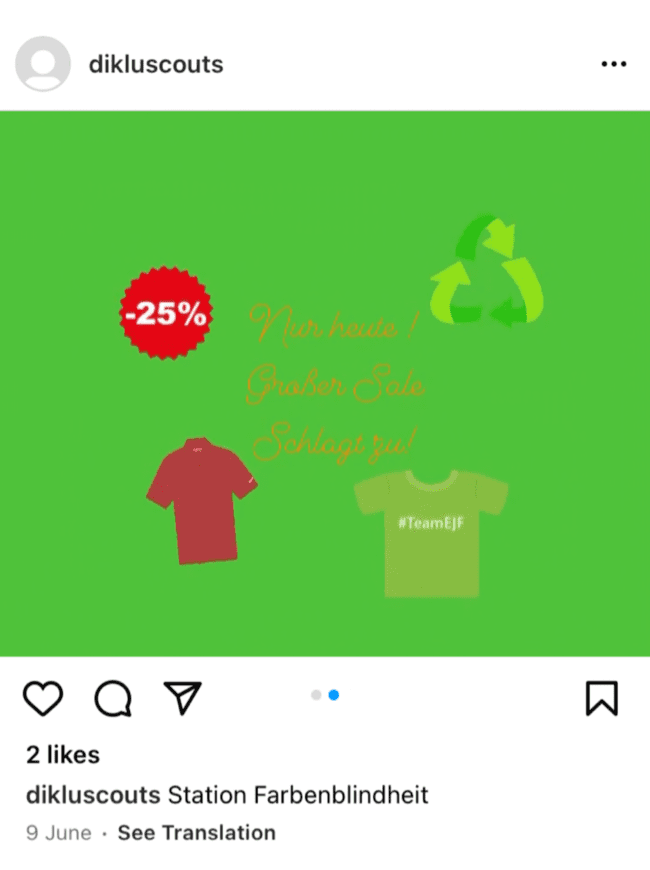 